JOSEPH CORBIN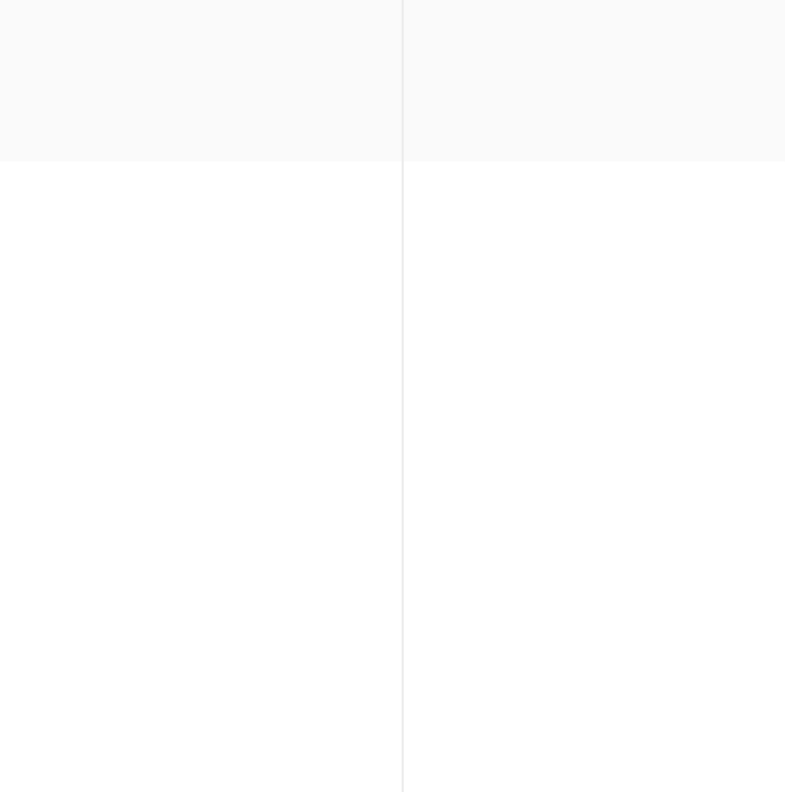 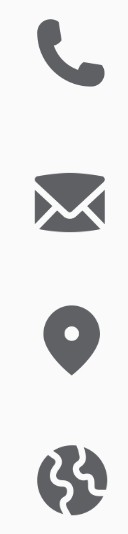 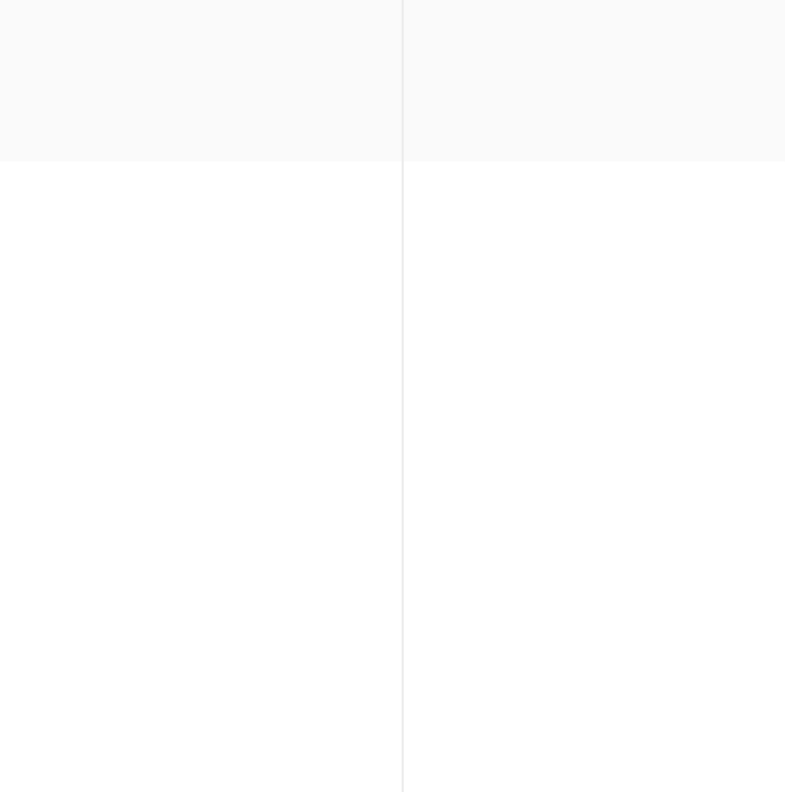 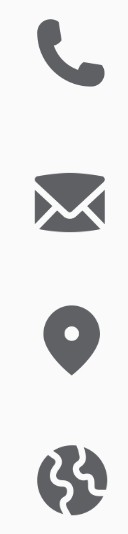 E N G I N E E R I N G+123-456-7890josephcorbin@example.com San Francisco, CA 12345 LinkedIn | PortfolioCERTIFICATIONSCertified Quality Engineer (CQE), American Society for Quality, 2019WORK EXPERIENCEEngineering ManagerAdvanced Battery Technology, San Francisco, CA | October 2019 – presentLead the engineering organization of an energy technology company specializing in the delivery of advanced batteries with integrated solar power capabilitiesProvide technical leadership for new product development initiatives, including identifying opportunities to maximize production output and reduce costs by $200,000 per yearSupport the integration of solar power capabilities in coordination with R&D teams, resulting in a 300% sales increase within one year of product launchEngineering ManagerEnergy Tech Solutions Co., San Francisco, CA| May 2017 – October 2019Managed multi-million-dollar engineering projects for the development and production of clean energy technology solutions within the automotive industry, including the development of enhanced solar-electric hybrid batteriesOversaw an engineering team of over 20 personnel across phases of the project lifecycle and drove process improvements to improve throughput and production capabilitiesPROFILEAn engineer with six years of experience within the technology industry, specializing in release management, project management, DevOps, and product development. A proven track record of leading dynamic engineering teams to execute complex projects and initiatives.SKILLSDevOpsEngineering managementProduct developmentProject managementRelease managementEDUCATIONMaster of Science (M.S.) Engineering University of San Francisco, San Francisco, CA May 2015 – May 2017Bachelor of Science (M.S.) Engineering University of San Francisco, San Francisco, CA September 2011 – May 2015ACCOMPLISHMENTSLed a team of engineers to complete a project on time and under budget, resulting in a 15% increase in revenue for the company.Implemented a new quality control process that reduced defects by 25% and saved the company$100,000 annually.